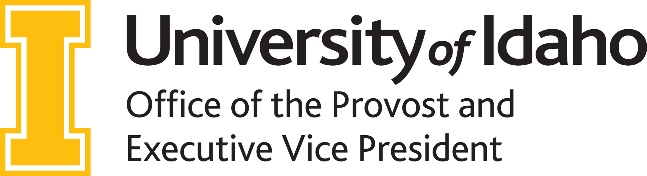 Sabbatical Cover Page  Sabbatical Details	 Contact Information	 Tenure Information	 Checklist of Required Documents	☐Cover Page☐Abstract☐Description of Proposed Sabbatical☐Statement from ORED approving use of extramural funds (if applicable)☐CV in UI Format☐Letter from Unit Chair☐Letter from Dean☐Appendix (if applicable)Title of proposalPeriod of requested leavePrimary location of sabbatical (state or country outside the U.S.)Is there extramural funding that may be used to fund and/or supplement your sabbatical?Date of previous sabbatical leaves at the UI (if applicable)NameV#CollegeDepartmentAppointment AY or FYPhoneE-Mail addressDate started in tenure-track positionDate tenuredIf untenured; date of anticipated tenure